Зарегистрировано в Минюсте России 13 февраля 2013 г. N 27050МИНИСТЕРСТВО ЗДРАВООХРАНЕНИЯ РОССИЙСКОЙ ФЕДЕРАЦИИПРИКАЗот 29 декабря 2012 г. N 1677нОБ УТВЕРЖДЕНИИ СТАНДАРТАПЕРВИЧНОЙ МЕДИКО-САНИТАРНОЙ ПОМОЩИ ДЕТЯМПРИ ТИРОЗИНЕМИИ 2 ТИПАВ соответствии со статьей 37 Федерального закона от 21 ноября 2011 г. N 323-ФЗ "Об основах охраны здоровья граждан в Российской Федерации" (Собрание законодательства Российской Федерации, 2011, N 48, ст. 6724; 2012, N 26, ст. 3442, 3446) приказываю:Утвердить стандарт первичной медико-санитарной помощи при тирозинемии 2 типа согласно приложению.МинистрВ.И.СКВОРЦОВАПриложениек приказу Министерства здравоохраненияРоссийской Федерацииот 29 декабря 2012 г. N 1677нСТАНДАРТПЕРВИЧНОЙ МЕДИКО-САНИТАРНОЙ ПОМОЩИ ДЕТЯМПРИ ТИРОЗИНЕМИИ 2 ТИПАКатегория возрастная: детиПол: любойФаза: любаяСтадия: любаяОсложнения: без осложненийВид медицинской помощи: первичная медико-санитарная помощьУсловия оказания медицинской помощи: амбулаторноФорма оказания медицинской помощи: плановаяСредние сроки лечения (количество дней): 365Код по МКБ X <*>Нозологические единицыE70.2 Нарушения обмена тирозина1. Медицинские мероприятия для диагностики заболевания, состояния--------------------------------<1> Вероятность предоставления медицинских услуг или назначения лекарственных препаратов для медицинского применения (медицинских изделий), включенных в стандарт медицинской помощи, которая может принимать значения от 0 до 1, где 1 означает, что данное мероприятие проводится 100% пациентов, соответствующих данной модели, а цифры менее 1 - указанному в стандарте медицинской помощи проценту пациентов, имеющих соответствующие медицинские показания.2. Медицинские услуги для лечения заболевания, состояния и контроля за лечением3. Перечень лекарственных препаратов для медицинского применения, зарегистрированных на территории Российской Федерации, с указанием средних суточных и курсовых доз--------------------------------<*> Международная статистическая классификация болезней и проблем, связанных со здоровьем, X пересмотра.<**> Международное непатентованное или химическое наименование лекарственного препарата, а в случаях их отсутствия - торговое наименование лекарственного препарата.<***> Средняя суточная доза.<****> Средняя курсовая доза.Примечания:1. Лекарственные препараты для медицинского применения, зарегистрированные на территории Российской Федерации, назначаются в соответствии с инструкцией по применению лекарственного препарата для медицинского применения и фармакотерапевтической группой по анатомо-терапевтическо-химической классификации, рекомендованной Всемирной организацией здравоохранения, а также с учетом способа введения и применения лекарственного препарата. При назначении лекарственных препаратов для медицинского применения детям доза определяется с учетом массы тела, возраста в соответствии с инструкцией по применению лекарственного препарата для медицинского применения.2. Назначение и применение лекарственных препаратов для медицинского применения, медицинских изделий и специализированных продуктов лечебного питания, не входящих в стандарт медицинской помощи, допускаются в случае наличия медицинских показаний (индивидуальной непереносимости, по жизненным показаниям) по решению врачебной комиссии (часть 5 статьи 37 Федерального закона от 21.11.2011 N 323-ФЗ "Об основах охраны здоровья граждан в Российской Федерации" (Собрание законодательства Российской Федерации, 28.11.2011, N 48, ст. 6724; 25.06.2012, N 26, ст. 3442)).3. Граждане, имеющие в соответствии с Федеральным законом от 17.07.1999 N 178-ФЗ "О государственной социальной помощи" (Собрание законодательства Российской Федерации, 1999, N 29, ст. 3699; 2004, N 35, ст. 3607; 2006, N 48, ст. 4945; 2007, N 43, ст. 5084; 2008, N 9, ст. 817; 2008, N 29, ст. 3410; N 52, ст. 6224; 2009, N 18, ст. 2152; N 30, ст. 3739; N 52, ст. 6417; 2010, N 50, ст. 6603; 2011, N 27, ст. 3880; 2012, N 31, ст. 4322) право на получение государственной социальной помощи в виде набора социальных услуг, при оказании медицинской помощи в амбулаторных условиях обеспечиваются лекарственными препаратами для медицинского применения, включенными в Перечень лекарственных препаратов, в том числе перечень лекарственных препаратов, назначаемых по решению врачебной комиссии лечебно-профилактических учреждений, обеспечение которыми осуществляется в соответствии со стандартами медицинской помощи по рецептам врача (фельдшера) при оказании государственной социальной помощи в виде набора социальных услуг, утвержденный приказом Министерства здравоохранения и социального развития Российской Федерации от 18.09.2006 N 665 (зарегистрирован Министерством юстиции Российской Федерации 27.09.2006, регистрационный N 8322), с изменениями, внесенными приказами Министерства здравоохранения и социального развития Российской Федерации от 19.10.2007 N 651 (зарегистрирован Министерством юстиции Российской Федерации 19.10.2007, регистрационный N 10367), от 27.08.2008 N 451н (зарегистрирован Министерством юстиции Российской Федерации 10.09.2008, регистрационный N 12254), от 01.12.2008 N 690н (зарегистрирован Министерством юстиции Российской Федерации 22.12.2008, регистрационный N 12917), от 23.12.2008 N 760н (зарегистрирован Министерством юстиции Российской Федерации 28.01.2009, регистрационный N 13195) и от 10.11.2011 N 1340н (зарегистрирован Министерством юстиции Российской Федерации 23.11.2011, регистрационный N 22368). Дети-инвалиды при оказании медицинской помощи в амбулаторных условиях обеспечиваются специализированными продуктами лечебного питания, включенными в Перечень изделий медицинского назначения и специализированных продуктов лечебного питания для детей-инвалидов, отпускаемых по рецептам врача (фельдшера), при оказании дополнительной бесплатной медицинской помощи отдельным категориям граждан, имеющим право на получение государственной социальной помощи, утвержденный приказом Министерства здравоохранения и социального развития Российской Федерации от 09.01.2007 N 1 (зарегистрирован Министерством юстиции Российской Федерации 31.01.2007 N 8871).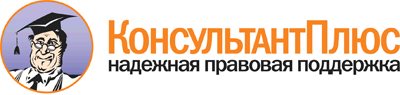  Приказ Минздрава России от 29.12.2012 N 1677н
"Об утверждении стандарта первичной медико-санитарной помощи детям при тирозинемии 2 типа"
(Зарегистрировано в Минюсте России 13.02.2013 N 27050) Документ предоставлен КонсультантПлюс

www.consultant.ru 

Дата сохранения: 20.07.2017 
 Прием (осмотр, консультация) врача-специалиста                           Прием (осмотр, консультация) врача-специалиста                           Прием (осмотр, консультация) врача-специалиста                           Прием (осмотр, консультация) врача-специалиста                               Код    медицинской   услуги   Наименование медицинской услуги   Усредненный   показатель      частоты   предоставления<1>Усредненный  показатель  кратности   применения B01.006.001Прием (осмотр, консультация)     врача-генетика первичный         1             1           B01.008.001Прием (осмотр, консультация)     врача-дерматовенеролога          первичный                        1             1           B01.013.001Прием (осмотр, консультация)     врача-диетолога                  1             1           B01.023.001Прием (осмотр, консультация)     врача-невролога первичный        0,5           1           B01.029.001Прием (осмотр, консультация)     врача-офтальмолога первичный     1             1           B01.031.003Прием (осмотр, консультация)     врача-педиатра участкового       первичный                        1             1           B01.035.007Прием (осмотр, консультация)     врача-психиатра детского         участкового первичный            0,1           1           Лабораторные методы исследования                                         Лабораторные методы исследования                                         Лабораторные методы исследования                                         Лабораторные методы исследования                                             Код       медицинской      услуги         Наименование медицинской                 услуги             Усредненный   показатель      частоты   предоставленияУсредненныйпоказатель  кратности применения A09.05.012    Исследование уровня общего     глобулина в крови              1             1          A09.05.013    Определение                    альбумин/глобулинового         соотношения в крови            1             1          A09.05.032    Исследование уровня общего     кальция в крови                1             1          A09.05.033    Исследование уровня            неорганического фосфора в крови0,8           1          A09.05.046    Исследование уровня щелочной   фосфатазы в крови              0,8           1          A09.05.099    Исследование уровня            аминокислотного состава и      концентрации аминокислот в     крови                          1             1          A09.05.206    Исследование уровня            ионизированного кальция в      крови                          1             1          A09.28.002    Исследование аминокислот и     метаболитов в моче             1             1          A12.05.056    Идентификация генов            0,5           1          A12.05.056.002Идентификация генов методом    полимеразной цепной реакции    0,5           1          B03.016.003   Общий (клинический) анализ     крови развернутый              1             1          B03.016.004   Анализ крови биохимический     общетерапевтический            1             1          B03.016.006   Анализ мочи общий              1             1          Инструментальные методы исследования                                     Инструментальные методы исследования                                     Инструментальные методы исследования                                     Инструментальные методы исследования                                         Код    медицинской   услуги   Наименование медицинской услуги   Усредненный   показатель      частоты   предоставленияУсредненный  показатель  кратности   применения A05.10.006 Регистрация электрокардиограммы  1             1           A05.23.009 Магнитно-резонансная томография  головного мозга                  0,1           1           B03.052.001Комплексное ультразвуковое       исследование внутренних органов  1             1           Прием (осмотр, консультация) и наблюдение врача-специалиста              Прием (осмотр, консультация) и наблюдение врача-специалиста              Прием (осмотр, консультация) и наблюдение врача-специалиста              Прием (осмотр, консультация) и наблюдение врача-специалиста                  Код    медицинской   услуги   Наименование медицинской услуги  Усредненный    показатель     частоты    предоставленияУсредненный  показатель  кратности   применения B01.006.002Прием (осмотр, консультация)     врача-генетика повторный         1             1           B01.008.002Прием (осмотр, консультация)     врача-дерматовенеролога          повторный                        0,8           6           B01.013.002Прием (осмотр, консультация)     врача-диетолога повторный        1             2           B01.023.002Прием (осмотр, консультация)     врача-невролога повторный        0,2           3           B01.029.002Прием (осмотр, консультация)     врача-офтальмолога повторный     0,8           6           B01.031.004Прием (осмотр, консультация)     врача-педиатра участкового       повторный                        1             6           B01.054.001Осмотр (консультация) врача-     физиотерапевта                   0,5           1           Наблюдение и уход за пациентом медицинскими работниками со средним       (начальным) профессиональным образованием                                Наблюдение и уход за пациентом медицинскими работниками со средним       (начальным) профессиональным образованием                                Наблюдение и уход за пациентом медицинскими работниками со средним       (начальным) профессиональным образованием                                Наблюдение и уход за пациентом медицинскими работниками со средним       (начальным) профессиональным образованием                                    Код    медицинской   услуги   Наименование медицинской услуги  Усредненный    показатель     частоты    предоставленияУсредненный  показатель  кратности   применения B02.031.001Патронаж педиатрической сестры   на дому                          0,1           1           Лабораторные методы исследования                                         Лабораторные методы исследования                                         Лабораторные методы исследования                                         Лабораторные методы исследования                                             Код    медицинской   услуги   Наименование медицинской услуги  Усредненный    показатель     частоты    предоставленияУсредненный  показатель  кратности   применения A09.05.007 Исследование уровня железа       сыворотки крови                  0,3           1           A09.05.012 Исследование уровня общего       глобулина в крови                0,3           1           A09.05.013 Определение                      альбумин/глобулинового           соотношения в крови              0,3           1           A09.05.032 Исследование уровня общего       кальция в крови                  0,3           1           A09.05.033 Исследование уровня              неорганического фосфора в крови  0,3           1           A09.05.046 Исследование уровня щелочной     фосфатазы в крови                0,3           1           A09.05.099 Исследование уровня              аминокислотного состава и        концентрации аминокислот в крови 1             4           A09.05.206 Исследование уровня              ионизированного кальция в крови  0,3           1           A09.28.002 Исследование аминокислот и       метаболитов в моче               1             4           B03.016.003Общий (клинический) анализ крови развернутый                      1             2           B03.016.004Анализ крови биохимический       общетерапевтический              0,3           1           B03.016.006Анализ мочи общий                1             2           Немедикаментозные методы профилактики, лечения и медицинской реабилитацииНемедикаментозные методы профилактики, лечения и медицинской реабилитацииНемедикаментозные методы профилактики, лечения и медицинской реабилитацииНемедикаментозные методы профилактики, лечения и медицинской реабилитации    Код    медицинской   услуги   Наименование медицинской услуги  Усредненный    показатель     частоты    предоставленияУсредненный  показатель  кратности   применения A13.29.003 Психологическая адаптация        1             2           A19.23.002 Лечебная физкультура при         заболеваниях центральной нервной системы и головного мозга        0,5           20          A21.23.001 Массаж при заболеваниях          центральной нервной системы      0,5           40           Код Анатомо-терапевтическо-       химическая           классификация      Наименование  лекарственного препарата <**> Усредненный    показатель     частоты    предоставления Единицы измерения ССД <***> СКД  <****>A11CCВитамин D и его аналоги0,1           КолекальциферолМЕ       2000 90000 A12AAПрепараты кальция      0,4           Кальция        глюконат       г        0,5  22,5  A16AAАминокислоты и их      производные            0,4           Левокарнитин   мг       1000 120000B03ABПероральные препараты  трехвалентного железа  0,1           Железа [III]   гидроксид      полимальтозат  мг       250  15000 N06BXДругие психостимуляторыи ноотропные препараты 0,5           Глицин         мг       300  9000  Пирацетам      мг       800  24000 